关于进一步规范出资企业用工管理及员工招聘工作的指导意见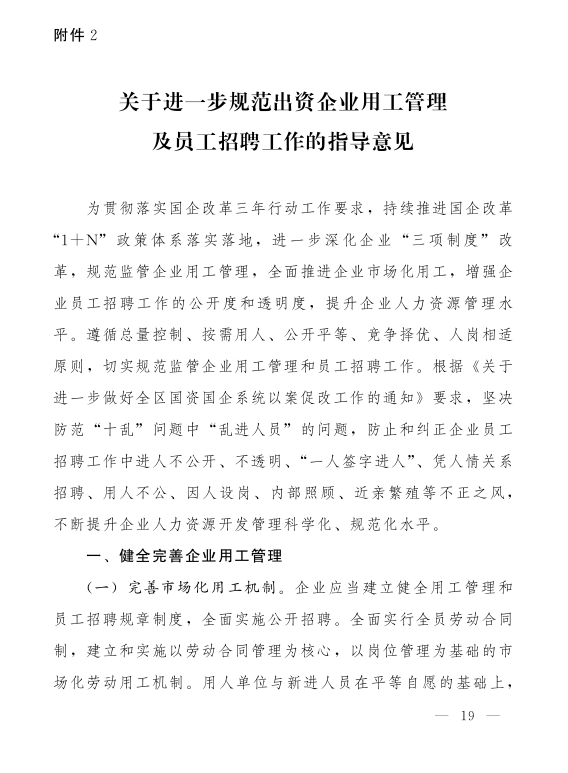 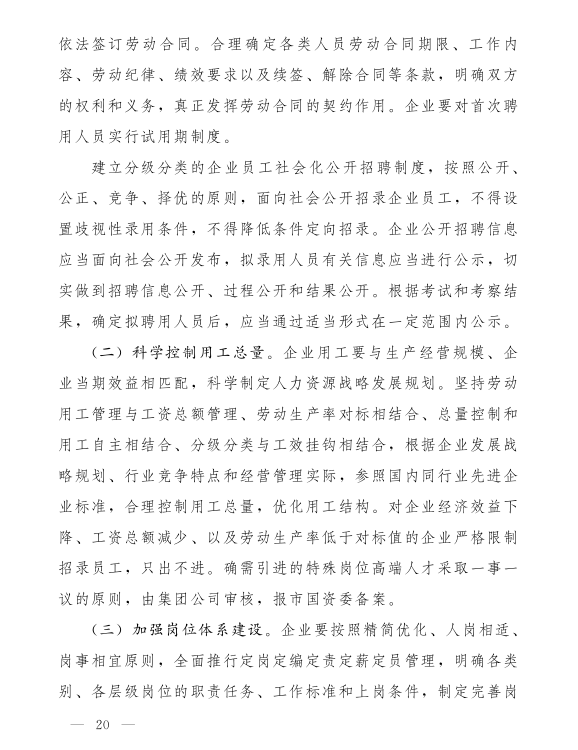 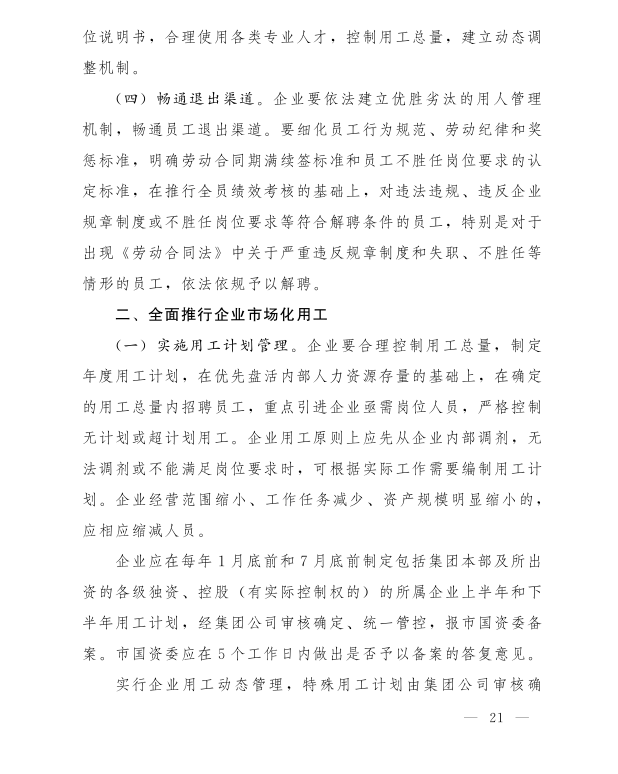 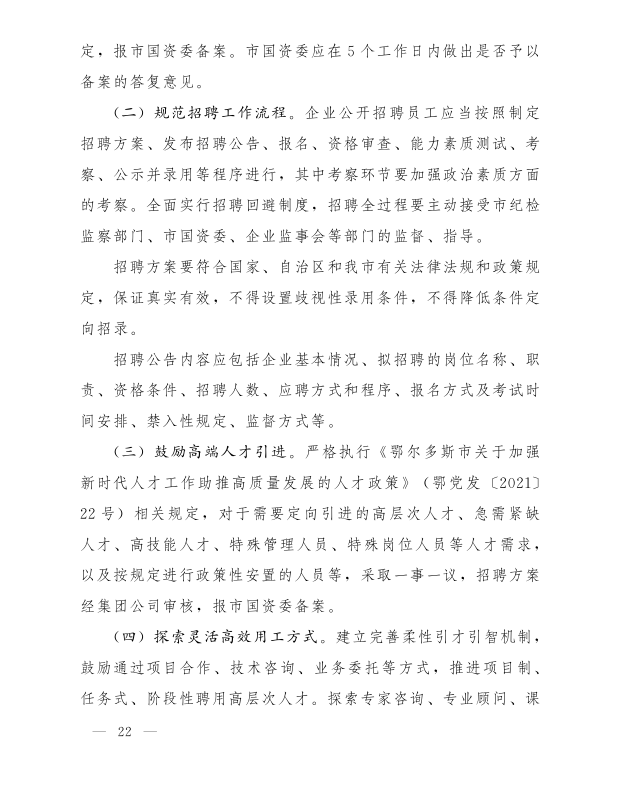 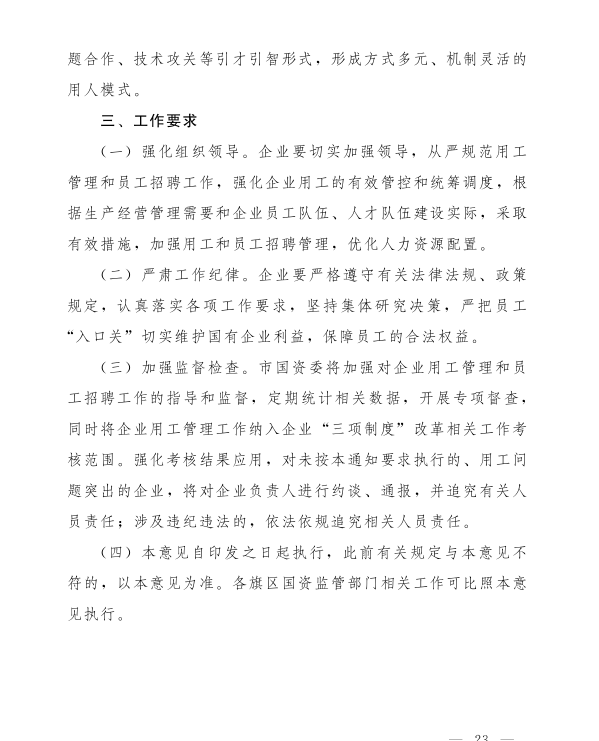 